FAMILY ACCESS Skyward – Escuela primariaFamily Access Skyward le da la posibilidad de ver el progreso académico y la asistencia de su estudiante, comunicarse con los maestros a través de mensajes seguros, solicitar cambios demográficos electrónicamente y ¡mucho más!Family Access Skyward se accede de forma conveniente a través de Internet mediante una identificación de inicio de sesión segura asignada a usted por la oficina principal de la escuela.Las áreas en Family Access Skyward variarán levemente dependiendo de si su estudiante está en la escuela primaria, secundaria o preparatoria.Iniciando sesión en Family AccessAbra su navegador web en https://family.southkitsap.wa-k12.net  Al iniciar sesión por primera vez, use la identificación (ID) de inicio de sesión que le proporcionó la escuela de su hijo y para crear su contraseña haga clic en "¿Olvidó su nombre de usuario / contraseña?" [“Forgot your Login/Password”]. Una vez que usted haya ingresado exitosamente, obtendrá una página que le pedirá su dirección de correo electrónico. Para ingresar una dirección de correo electrónico haga clic en el hipervínculo azul que dice "Cuenta"[“Account”]  . Esto le permitirá recuperar su contraseña si la olvida en el futuro y también pone su dirección de correo electrónico a disposición de los maestros de su hijo.  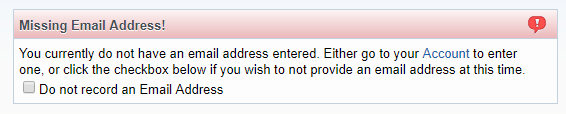 Más de un estudianteSi tiene más de un alumno en el Distrito Escolar South Kitsap, haga clic en la flecha al lado de Todos los Estudiantes [All students] (ubicado directamente debajo del encabezado de Family Access Skyward). Ahí puede elegir entre sus estudiantes. 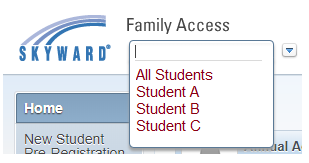 Si uno de sus alumnos no aparece en el menú desplegable, póngase en contacto con la oficina de la escuela de ese alumno. FAMILY ACCESS Skyward – Escuela primaria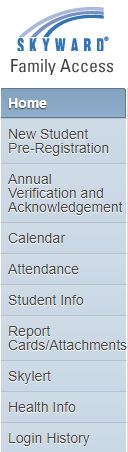 